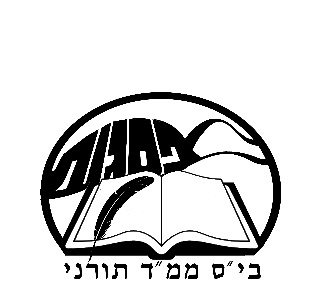 ספרי לימוד לשנה"ל התשפ"דבית הספר ממ"ד תורני - 'פסגות'כיתה ב' בנותציוד נדרש:נושאשם הספרהוצאה/מחברהערותתפילהסידורתורהחומש בראשית עם        רש"י-מנוקדמשנהמשניות בשת"ף –חלק ב'בית המלמדיםפ"שחמישה חומשי תורהבכרך אחד	לא כלול בפרויקט השאלת ספריםעבריתלקרוא בנעם א, בתיתכן רכישה של "הבנתי את הקטע" אורי פירסטטר מהדורה מחודשת המאושרת לתוכנית החדשהמדעיםבמבט חדשהוצאת רמות חשבוןמאחורי המספרים 4-5-6 + גאומטריהאביזרים:סרגל צורות (לשמור מכיתה א')   האוניברסיטה העברית ירושליםבמהלך השנה תתכן רכישה נוספת 10 מחברות-בעלות 14 שורות1 מחברת חשבוןעטיפות שקופות למחברות1 קלסר פוליו 6 תיקיות שקופות                                   כלי כתיבה, מדגשיםמפית ומגבתלאמנות : יש להביא לשיעורי אומנות חולצה גדולה שאפשר ללכלך. 